The Athletic Trainers 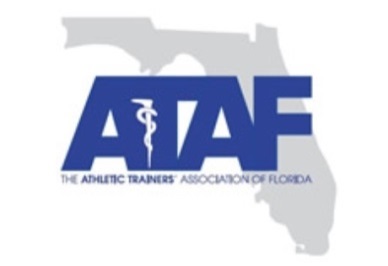 Association of FloridaDear Corporate Partners,I hope this letter finds you well as we look forward to the 2020, 32nd ATAF Annual Symposium and Business Meeting being held July 10-12th, 2020 at the Embassy Suites Lake Buena Vista, FL. As corporate partner chairman, I would like to invite you to take part in our annual ATAF Symposium and Business Meeting, by supporting ATAF and its members through a corporate partnership. .We are excited to hold our annual meeting at this great location for the seventh year in a row. As our profession and the ATAF association continue to grow, we anticipate a very successful meeting with high attendance.  Last year our conference reached a record breaking attendance of over 300 attendees. 2020 will be no different as we enhance our programing including EBP courses, young professional programing, student’s agenda and educational symposium.   The ATAF Symposium and Business Meeting will give you and your organization several great opportunities to demonstrate your products and services to our members, but most of all, confirming your support of ATAF and the Athletic Trainers of the state of Florida. Below are a few key marketing opportunities that will give you exclusivity not only during our annual symposium but throughout the year.ATAF Honors and Awards Luncheon (over 325 attendees)Leadership Meet and Greet (Friday night, 2 hours, 75-100 attendees)ATAF Presidents Social (Saturday night  2- hours, 150-200 attendees)35 table vendor room with scheduled coffee breaks for attendees (300+)ATAF Athletic Trainer of the Year Award (1 award per year)Symposium Break Sponsorship (Approx. 5 breaks over weekend)Attached you will find a list consisting of several corporate partnership opportunities along with our sponsorship registration form. This information will also be available on our website at www.ataf.org. Please register by May 15st, 2020 to ensure exhibit space at this year’s annual meeting.Once you have selected your level of participation please fax or email your level of participation back to me at jkanefsky@gameready.com or fax 510-868-5392. Please feel free to call or email me at any time if you have any questions at 954-804-2825. We look forward to a great ATAF annual meeting and hope to see you there.Respectfully,Joe Kanefsky PhD, ATC 2020 ATAF Corporate Partnership OpportunitiesPlatinum Partnership – ATAF Honor and Awards Luncheon $2500(Exclusive to one sponsor)Exclusive sponsor of the ATAF Honor and Awards LuncheonApproximately 325 attendeesTable center Sponsor advertisement (approx. 40-45 tables)Logo on all PowerPoint slides during awards ceremonyFull screen Sponsor PowerPoint slide on rolling announcements during luncheonOral recognition of sponsor during President’s welcome message Saturday morning Oral recognition of sponsor during luncheon.2 -vertical banners promoting the sponsor, placed in lunch conference room, provided by ATAF.Sponsor name listed in symposium agenda as exclusive sponsor of the ATAF Honor and Awards LuncheonFull page ad in digital agendaPrime vendor booth location at annual meetingDouble booth space (2 skirted tables with electricity)Mailing list of meeting attendeesLogo on ATAF Corporate Sponsorship page with hyperlink to corporate partner homepageHomepage slider on ATAF websiteLogo and name on ATAF sponsorship banner located in the check-in area (provided by ATAF). 12 opportunities throughout the year for sponsor specific advertising through ATAF social media networksPhoto with ATAF President and Corporate Sponsorship Chairman at sponsor booth. Photo will be placed in the NATA News under District Highlights, SEATA e-blast newsletter and ATAF e-blast. Photo also placed on ATAF Sponsorship/PR webpage.Video message from sponsor to membership recorded at symposium to be placed on website and social media networksInsert in symposium registration packet (provided by partner)Includes 3 luncheon ticket (additional tickets can be purchased at $35)Gold Partnership - $750Booth location at annual meetingDouble booth space ( 2 skirted tables, with electricity)Mailing list of meeting attendeesInsert in symposium registration packet (provided by partner)Logo and name on ATAF sponsorship banner located in check-in area (provided by ATAF). Photo with ATAF President and Corporate Sponsorship Chairman at sponsor booth. Photo will be placed on ATAF Sponsorship/PR webpage.Single opportunity within the year for sponsor specific advertising through ATAF social media networks.Includes 2 luncheon ticket (additional tickets can be purchased at $35)Silver Partnership $400Booth location at annual meetingSingle booth space (1 skirted table)Name listed on ATAF sponsorship banner located in check-in area (provided by ATAF). Photo with ATAF President and Corporate Sponsorship Chairman at sponsor booth. Photo will be placed on ATAF Sponsorship/PR webpage.Includes 1 luncheon ticket (additional tickets can be purchased at $35)ATAF Athletic Trainer of the Year Award - $300Exclusive provider of the 2019 ATAF Athletic Trainer of the Year AwardName/Logo on AwardSpokesman of sponsor to present the awardName/Logo placed on power point slide during presenation. Photo with award winner, sponsor and presidentPhoto placed on ATAF social media, website, e-blastsPhoto sent to NATA for submission to NATA News under district highlights. Exclusive Break Sponsor – ATAF Symposium Break Sponsorship - $250 per break Oral announcement from main podium prior to break. Small signage on snack tables on silver table stands (approx. 5 signs)Allowed to place banner on front of table or on stand next to break table. Symposium Insert $175Insert in symposium registration packet (provided by partner)Approximately 300 registration bags.ATAF Corporate Partnership Registration FormCompany Name: _________________________________________________________Contact Person: _________________________________________________________Contact Phone #: ____________________Contact Email: _______________________Company Address:_______________________________________________________City:______________________________ State: ______   Zip: ____________________Name of Person(s) attending the symposium: ________________________________________________________________________Website of Company: ____________________________________________________Partnership Level:  (Please check one)Platinum Partnership – ATAF Luncheon - $2500Gold Partnership  $750Silver Partnership  $400ATAF AT of the Year Award - $300Exclusive Break Sponsor - $250Symposium Insert  $175Registration Bags – waives Silver Partnership feeAgreement: Platinum Partnership levels are first come, first serve.  Sponsorship confirmation is finalized when payment is made in full.  Attendee numbers are an estimate based on statistics of the last 3 years.  This agreement is for the 2020/2021 sponsorship season.  Sponsorship starts June 1st, 20120 and concludes May 31st, 2021. Per sponsorship agreements, in order to include sponsor logos in advertising, all logos must be received in proper format by May 15th, 2020.Company Rep. Signature: ____________________________________ Date: _______ATAF Representative: ________________________________________ Date: _______Please send payment to the following address and make check payable to “ATAF”:ATAFAttn: Miki CuppettPO Box 340654Tampa, FL 33694If you have any questions please contact Joe Kanefsky @ 954-804-2825 or jkanefsky@gameready.com